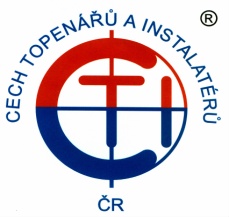 Cechu topenářů a instalatérů České republiky, z.s.                       kurz   TEPELNÁ ČERPADLA V TEORII A PRAXITEPELNÉ ČERPADLO JAKO VYSOCE EFEKTIVNÍ A ÚSPORNÝ                            TEPELNÝ/CHLADÍCÍ ZDROJKONSTRUKČNÍ PROVEDENÍ TEPELNÝCH ČERPADELINSTALACE TEPELNÉHO ČERPADLAUVEDENÍ TEPELNÉHO ČERPADLA DO PROVOprobíhá ve dnech  14.,15., května a 21.,22., května 2019místo konání: FAKULTA STAVEBNÍ, Vysoké učení technické v Brně, Veveří 331/95, Brno, posluchárna C 440,   https://www.fce.vutbr.cz/Strojírenský zkušební ústav v Brně, Hudcova 424/56b, 621 00 Brno-Medlánky https://www.szutest.cz/UZÁVĚRKA PŘIHLÁŠEKuzávěrka přihlášek je do 3. května 2019Vložné (bez DPH) Pro školy:  			5  000,00 Kč Pro člena CTI ČR:    	7  500,00 KčPro nečlena CTI ČR:         10  000,00 Kč	V ceně vložného je zahrnuto občerstvení, oběd, pronájem sálu, techniky s obsluhou, odborné přednášky, doprovodné materiály a konferenční služby. V případě neúčasti přihlášeného účastníka nebo jeho náhradníka budou materiály přihlášeným účastníkům zaslány poštou. Na tyto služby Vám bude vystaven daňový doklad po úhradě vložného na účet č. 84907514/0600, variabilní symbol IČ: Vaší firmy/organizace/OSVČ. uzávěrka je  3.5.2019. Vložné se nevrací. ZÁVAZNÁ PŘIHLÁŠKA                                                                            Údaje uveďte podle výpisu z obchodního rejstříku nebo živnostenského listu.Na tyto údaje Vám bude vystaven daňový doklad a Osvědčení, vzdělávacího programu kurzu číslo akreditace č. j.: MSMT-1434/2019-1-20 uděleno MŠMT.Název firmy / organizace/  OSVČSouhlasím s uvedenými podmínkami v  této závazné přihlášce a objednávám účast na tematickém kurzu, rozděleném do 4 částí, které na sebe navazují. První a druhá část bude probíhat ve dnech 14.5. a 15.5.2019, pokračování třetí a čtvrté části pak 21.5. a 22.5.2019.Souhlasím s  údaji uvedenými na této přihlášce pro účely tohoto kurzu a jsem obeznámen s  http://www.cechtop.cz/ochranaosobnichudaju/. Datum:…………………………….Vlastnoruční podpis  …………………………………………………..	Jméno:Příjmení: Titul:Jméno:Příjmení: Titul:Se sídlem, ulice:Se sídlem, ulice:č.p./č.ev.PSČ:PSČ:Město/obec:Město/obec:e-mail: Telefon:Telefon:Telefon:Telefon:Telefon:Mobil:IČ:IČ:IČ:IČ:DIČ:DIČ:DIČ: